Building a Winning ResumeA “Winning” resume is the resume that gets you interviews. To win you have to stand out from the crowd as being professional and skilled. This requires an easy-to-read layout that translates to multiple formats, as well as strong content. This worksheet is designed to help you assemble the information that best markets you and to examine options for making your resume its strongest. Resumes also serve as examples of your work and your attention to detail. Therefore, your format should be clean and consistent, your grammar should be excellent and all expected information should be included.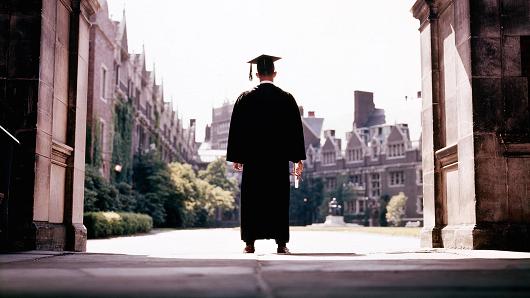 Start with the BasicsContact InformationName: _______________________________________________________________________________You may use the name you prefer to use; however, should you be hired, HR may require you to use your legal name (though it can typically be kept in confidence).Mailing Address: _______________________________________________________________________Though electronic communication dominates employer communication, inclusion of your full mailing address is appropriate. Employers may assume if your address is not included that you are hiding something, or that it was an oversight (leaving questions about your attention to detail).Phone Number: ________________________________________________________________________Use a phone for which you can be sure employers can leave messages securely. Make sure your outgoing message is appropriate for an employer to hear.Email Address: ___________________ _____________________________________________________Offer one email address – one that you check daily. Make sure your email address is professional – do not use cute, descriptive, comical or sarcastic email addresses. Students are provided with email addresses that are appropriate for job seeking. Alumni of Rutgers University can establish email addresses through the university that would be appropriate for job searching.Web address (Optional): _________________________________________________________________If you have established a personal web page or electronic portfolio you wish to share with employers, include the web address on your resume.IntroductionObjective (Optional):An objective establishes the type of job you are seeking and what you would like to provide am employer with. Think of it as your resume’s thesis. Objectives should be short (1-2 lines) and should not focus on what you want from the employer (avoid phrases like, “. . . with opportunities for growth and advancement.” Though inclusion of this statement on your resume is optional, you should have an objective in mind regardless of whether you include it on the resume, as it helps you stay on point when writing your resume.__________________________________________________________________________________________________________________________________________________________________________Summary/Highlights of Qualifications (Optional):A section providing an overview of what you have to offer throughout the resume, is optional. It can be referred to as either a “Summary” section or a “Highlights of Qualifications” section. Typically, the section is 2-5 statements and can be included in either paragraph or bullet format. It should serve as an outline for the employer of what the rest of the resume will prove out, but it should not be a repetition of information included later. Often first time job seekers do not include this section as they don’t have information to summarize._____________________________________________________________________________________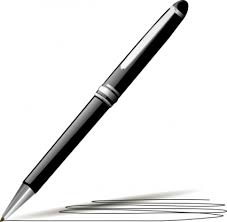 ____________________________________________________________________________________________________________________________________________________________________________________________________________________________________________________________________________________________________________________________________________________ExperiencesEducation:School you attended		Degree/area of study		Date completed		 Rutgers School of Nursing, (city, state)	BS in Nursing		May 2018	If your GPA is 3.0 or above, include it. If your cumulative GPA is not a 3.0 or above, but your major GPA is above a 3.0, include just the major GPA but signify that it is your Major GPA. Certifications & SkillsInclude all relevant certificationsState of New Jersey Professional Nursing License: NCLEX-RN, July 2018			 Upon receiving your RN license replace “NCLEX-RN, July 2018” with your license number.List additional relevant certifications (with accrediting agency and expiration date), languages (other than English) with fluency level, relevant computer skills____________________________________________________________________________________________________________________________________________________________________________________________________________________________________________________________________________________________________________________________________________________Skill DescriptorsResumes do more than list of experiences. Effective resumes provide an employer with evidence that you have the skills needed to do the job. Skill descriptors associated with experiences enable you to communicate this. They are not job descriptions – they don’t describe the work tasks. They describe the skills you gained completing those tasks. Skill descriptions can be written for any type of experience – educational, clinical, work, volunteer/community service, co-curricular, research, etc. Instead of starting with past experiences, begin with the role you wish to fill. What does the employer need from you if you are going to succeed in this role? Name five skills or characteristics the type of position(s) you seek requires (e.g., technical skills, work ethic, communication skills, leadership skills). For each of those skills or characteristics, provide three examples of that specific skill or characteristic, through any experience. Skill descriptors start with strong action verbs and as the “I” is understood since it is your resume, it is omitted.  When possible, skills should include the result of your effort. (Example: Skill – Safety Oriented; Descriptor – Worked with nursing staff to implement new procedures that resulted in a reduction of patient falls by x%.)Skill/Characteristic 1: ___________________________________________________________________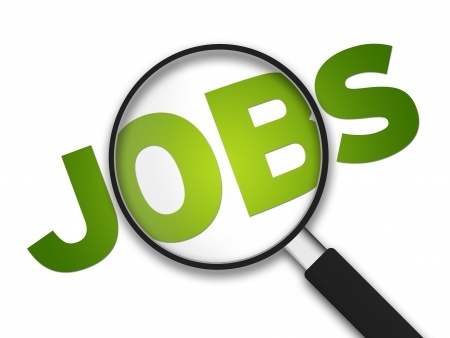 Descriptors:______________________________________________________________________________________________________________________________________________________________________________________________________________________________________________________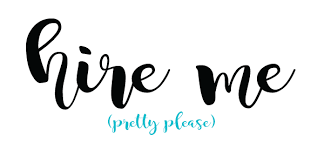 Skill/Characteristic 2: __________________ _________________________________________________Descriptors:______________________________________________________________________________________________________________________________________________________________________________________________________________________________________________________Skill/Characteristic 3: ___________________________________________________________________Descriptors:______________________________________________________________________________________________________________________________________________________________________________________________________________________________________________________Skill/Characteristic 4: ___________________________________________________________________Descriptors:______________________________________________________________________________________________________________________________________________________________________________________________________________________________________________________Skill/Characteristic 5: ___________________________________________________________________Descriptors:______________________________________________________________________________________________________________________________________________________________________________________________________________________________________________________Having completed this, you should have identified your most relevant skills for the position you seek. Be sure to include them as descriptors under their appropriate headings, with context to give them meaning. If you wish to include skills you gained through academic settings, you would typically do so through sections such as “Research Experience,” “Laboratory Skills,” or “Special Projects.”Clinical Experiences*:Clinical Experiences should not be a large part of your resume. However, if you have participated in a unique experience such as the global experience, it is recommended to include that. And, if you are applying for an externship, include at least one medical/surgical rotation, as most externships will not accept you without one medical/surgical rotation. Finally, if you cannot fill a one-page resume without clinicals, consider including the most relevant ones, or all (as space dictates)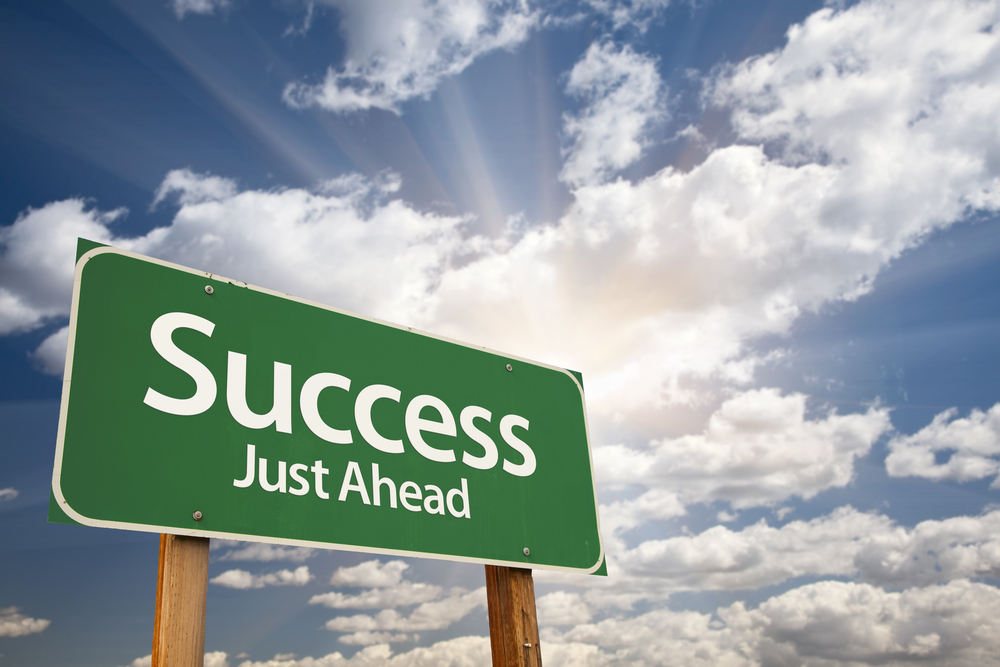 Work Experiences*For each experience you want to provide basic information – job title, employer, location and dates. Job Title	Employer/Location	Dates___________________________	____________________________	______________________Usually this information is followed by a description of the skills you gained during the experience that are relevant to the position you seek. If you have substantial* relevant experience, you may choose to only list positions you held that are less relevant. You will include the basic information only. If you are describing the skills you gained in a position and have been in the position five or less years, typically your skill descriptors will be no longer than 5 lines. If you have been in a position more than five years and it is related to your goals, include the number of skill descriptors you need to adequately describe what you will bring to a new employer or role.*If your work experiences are minimal but you have been engaged in volunteer and/or co-curricular experiences that have provided you with equal professional skills, you may wish to combine the sections under the heading of “Experience” and describe your skills. Though you can list all experiences, you have the option of only describing your skills for the experiences you feel are most related. Co-Curricular ActivitiesInclude the following:Role/Title		Organization		Dates	___________________________	___________________________	_________________________________________________	___________________________	_________________________________________________	___________________________	_________________________________________________	___________________________	_________________________________________________	___________________________	______________________If you held multiple roles within one organization, you can list the most recent (or the most prestigious) and in a descriptor, add a statement such as, “Demonstrated strong leadership skills through progression from member to secretary to president; served and chaired committees, including _____.”Volunteer/Community Service (or Engagement)Include the following:Role		Organization		Dates	___________________________	___________________________	_________________________________________________	___________________________	_________________________________________________	___________________________	______________________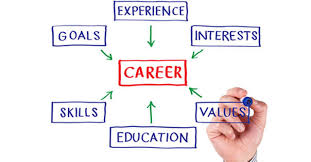 Research or Special Projects:Often times in your first job out of college, your academic work may be one of the places you gained your most relevant experience to the role. In addition to your clinical rotations, you may want to include projects you did for class. In addition to the subject matter you covered, you can demonstrate teamwork skills, presentation abilities, and demonstrate your ability to achieve if your project was recognized in some fashion, published or you presented on it at a c onference.Project Title:_____________________________________________________________________________________Description of Project:__________________________________________________________________________________________________________________________________________________________________________Outcome (If any):_____________________________________________________________________________________Skills:If you wish to pursue research, it is advisable to include a laboratory skills section that demonstrates the procedures you are proficient in and the equipment you are able to use. Foreign language skills should be included under a “Skills” heading and should include proficiency levels. Do not overestimate your language abilities. If you indicate you are fluent or bi-lingual, be prepared to be interviewed in that language. People with strong language abilities but who are not fluent or bi-lingual, often indicate “Proficient in . . .,” sometimes separating oral or written skills. If you are proficient with the types of computer programs that you know are necessary for the role, you may include them in your skills. Unless you are seeking a position that is computer focused, other computer skills are not necessary.Other Resume TopicsReferences:You should secure 3-5 individuals to both write letters of reference and serve as verbal references for you. Actual reference contacts should not be on the resume, but should be listed on a separate page with a header (name, address, email and phone) similar to your resume. Always ask your reference if they are willing to serve as a reference prior to giving out their contact information. When asking someone to serve as a reference, meet with them, provide them with a copy of your resume, and give them the opportunity to ask question. When seeking letters of reference, give the writer ample time to write the reference, and be prepared to follow up with the person to ensure that they complete the task (though your reference may be enthusiastic about your qualifications, writing your letter is typically not the reference top priority and they may need reminding).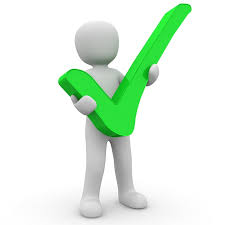 When asking someone to provide you with a reference, ask if they feel they can provide you with a strong positive reference. If the person indicates they would prefer not to provide the reference, s/he has done you a favor. Better to know and seek alternatives than to have a negative or, equally bad, bland reference go to an employer.Including a reference statement at the bottom of your resume, such as “References available upon request,” is acceptable. However, employers will request them whether you include the statement or not. Often reference statements become “The End.” This is not wrong, but is unnecessary if you are tight on space.  Personal, Interests, Hobbies:Some job seekers include information about their hobbies and interests. If you feel that they are either directly relevant to the job you seek or make for an interesting insight into you that could serve as an icebreaker in an interview, include them, typically under the heading “Interests.” All other personal information should be omitted. 